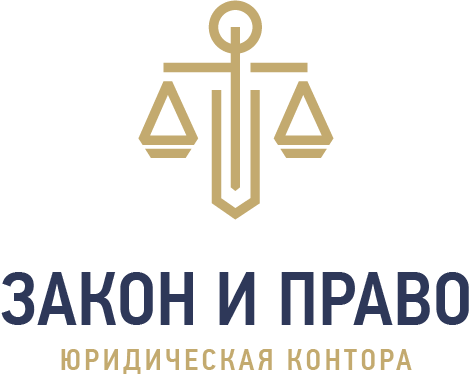 «Жұмысқа қабылдау туралы»БҰЙРЫҚ№  _______Алматы қ.                        20.. ж. «05» қаңтар..................................Жұмыскердің аты-жөні1. 20... жылдың «05» қаңтар күнен бастап жұмысқа қабылдансын.2. Туылған күні  19... ж. «22» шілде.3. Жеке куәлік  №......,  20....жылы. «09»  қантар күні ҚР ІІМ берілді.4. ЖШС №.............5. Мамандығы (лауазымы): Заңгер.6. Штат кестесіне сәйкес жалақысы. 7.  Негіз: - 20... ж. «05» қаңтардағы арызы; Бұйрықпен таныстым __________________(қолы)20___ ж. «______» __________ П Р И К А З« О приеме на работу »№ _______г. Алматы                               «05» января 20.. г........................ФИО работника1. Принять на работу с «05» января 20… г. 2.Дата рождения   «22» июля 19... г.р.3.Удостоверение личности № ...., выдано МВД РК от «09» января 20... г.4.ИИН №………….5.Специальность (должность): Юрист9 Заработная плата - согласно штатному расписанию 10. Основание: - заявление от «05» января 20… г.С приказом ознакомлен(а) __________________(подпись)«______» __________ 20___ г.Индивидуальный предприниматель «..........» Серия .........  № ...........дата регистрации 08.08.20.... года.                                                               _________________/.........                                                    "____"___________20…..г.Индивидуальный предприниматель «..........» Серия .........  № ...........дата регистрации 08.08.20.... года.                                                               _________________/.........                                                    "____"___________20…..г.